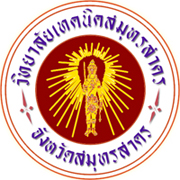 ใบสมัครส่งผลงานวิชาโครงการ เพื่อเข้าร่วมประกวดผลงานวิชาโครงการ สิ่งประดิษฐ์ นวัตกรรมและวิจัยระดับสถานศึกษา อาชีวศึกษาจังหวัดสมุทรสาคร ภาคเรียนที่ 2 ปีการศึกษา ๒๕62ในวันศุกร์ที่ 7 กุมภาพันธ์ 2562  ณ วิทยาลัยเทคนิคสมุทรสาคร (มหาชัย)๑. สาขาวิชา/สาขางาน …………………………………................................................................................................๒. ชื่อผลงาน ….……………………………………………………………………........................................……………..............๓. ประกวดในประเภทผลงานสิ่งประดิษฐ์	 ประเภทที่ 1 สิ่งประดิษฐ์ด้านพัฒนาคุณภาพชีวิต	 ประเภทที่ 2 สิ่งประดิษฐ์ด้านการประกอบอาชีพ	 ประเภทที่ 3 สิ่งประดิษฐ์เพื่อการอนุรักษ์พลังงาน	 ประเภทที่ 4 สิ่งประดิษฐ์ด้านผลิตภัณฑ์อาหาร	 ประเภทที่ 5 ด้านหัตถศิลป์	 ประเภทที่ 6 สิ่งประดิษฐ์ด้านนวัตกรรมซอฟต์แวร์และระบบสมองกลฝังตัว 	                     (Software & Embedded System Innovation)	 ประเภทที่ 7 สิ่งประดิษฐ์ด้านการแพทย์หรือบรรเทาสาธารณภัย	 ประเภทที่ 8 สิ่งประดิษฐ์ด้านเทคโนโลยีชีวภาพ	 ประเภทที่ 9 สิ่งประดิษฐ์ประเภทกำหนดโจทย์	 การประกวดองค์ความรู้การนำเสนอผลงานวิจัยนวัตกรรมและสิ่งประดิษฐ์ของคนรุ่นใหม่	๔. นักเรียน นักศึกษาผู้ประดิษฐ์	๔.๑  					ระดับ   		โทรศัพท์   	               (หัวหน้า)	๔.๒  					ระดับ   		โทรศัพท์  		      	                 	๔.๓  					ระดับ   		โทรศัพท์  		      	            ๕. ครูที่ปรึกษา	๕.๑  				ตำแหน่ง   			โทรศัพท์ 		     	๕.๒ 					ตำแหน่ง   			โทรศัพท์ 		     	๕.๓ 					ตำแหน่ง   			โทรศัพท์ 		   	๕.๔ 					ตำแหน่ง   			โทรศัพท์ 		  ๖. ประโยชน์และคุณค่าของสิ่งประดิษฐ์	........................................................................................................................................................................	........................................................................................................................................................................๗.  การเผยแพร่ต่อสาธารณชน (โปรดระบุว่าอยู่ในระดับใด เมื่อไร, โดยสื่อหรือวิธีใดบ้าง)	........................................................................................................................................................................	........................................................................................................................................................................๘.	งบประมาณที่ใช้  	  งปม.                                 บาท   	  บกศ.                              บาท 	                      	  เงินสนับสนุน                       บาท  		  เงินส่วนตัว                       บาท๙. ข้อมูลจำเพาะของสิ่งประดิษฐ์    ประกวด (     ) ผลงานอย่างเดียว   	(     ) รายงานวิจัยอย่างเดียว   (     ) ผลงาน  + รายงานวิจัย    หมายเหตุ : (หลักสูตรใหม่รายวิชาโครงการแยกออกเป็น ๒ ภาคเรียน ภาคเรียนละ ๒ ชั่วโมง)	ไฟฟ้า  (     ) ๒๒๐ โวลท์	   (     ) ๓๘๐ โวลท์ 		น้ำประปา (     ) ใช้	 (     ) ไม่ใช้     โต๊ะ (     ) ใช้ 		(     ) ไม่ใช้	กำหนดพื้นที่ในการติดตั้งผลงาน กว้าง ……….. เมตร  ยาว ……….. เมตรลงชื่อ					   ผู้รับรอง							 (					)							 ครูที่ปรึกษาโครงการ**หมายเหตุส่งภายในวันที่  13 ธันวาคม 2562